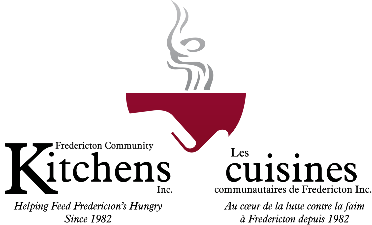 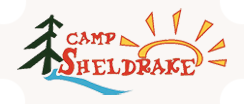 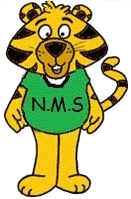 Help Support Mrs. MacArthur’s Grade 4 class as they gear up to put off our 1st EVER POP-UP PHOTOSHOP on SATURDAY, MARCH 28th from 10-2pm*For privacy reasons, children under the age of 18 must be accompanied by an adult*All proceeds will help to send one of our N.M.S students (hopefully 2) to Camp Sheldrake in Miramichi for 1 memorable week of summer camp AND all non-perishable food items along with any remaining proceeds will be donated to the Fredericton Community Kitchen.       Location: Nashwaaksis Memorial gymnasium (80 Main Street)     Date & Time: SATURDAY, MARCH 28th 10-2pmWe’ve all been there, you’re at home and you have that great opportunity to snap a photo of your child – and when you scroll through your images you see your child beaming (as usual) but that refrigerator/pets/toys/uncle Bob in the background is such an eye sore it just deters from your photo.  Having a pop-up photo shop is an opportunity for you to take some memorable photos of your child (minus the refrigerator/pets/toys/uncle Bob in the background).  Or maybe you can get a great family photo taken together while using some nice backdrops.  There are 3 options for this event:   Option #1 (10am-2pm): For a minimum donation of $5.00 and a non-perishable food item parents, friends, community members can use the backdrops provided to take memorable photos of your child/children/family using your own devices.  Bring your non-perishable food item on the day of your arrival.Option #2 (10am-noon): For $10 Mrs. Mac will take 5 poses for you that will be emailed to you.  Sessions are approximately 15 minutes.  These will be lightly edited.  This does not include the Harry Potter scene as described below. Option #3 (Harry Potter Scene) (noon-2pm):  For $20 Mrs. Mac will take 3 poses of your child in a Harry Potter scene and email them to you.  Sessions are approximately 15 minutes.  These require more time for editing.  The Harry Potter scene will not be available for parents, families/community members to use as this background and props must be accessible for Mrs. Mac and those families wishing to take advantage of this option.  You can also combine the options!  For instance, if you want to take your own photos but you also want the Harry Potter scene then the cost would be: $25Money will not be collected on the day of the Pop-Up Photo Shop.  If you are interested complete the form at the bottom of the page and return it to school ON/BEFORE Monday, MARCH 9th.  Indicate your preference and a confirmation will be sent home at a later time to show at the door on the day of the Pop-Up Photo Shop. Return the bottom portion of this letter to school.  Keep this top portion for you.---------------------------------------------------------------------------------------------------------------------------I am interested in attending the Pop-Up Photo Shop on March 28th._____________________________ is my child’s name._____________________________ is my child’s teacher.________ (total amount included with this permission slip)  Circle the option(s) you choose (You can combine the options if you wish):   Option #1: $5.00 & non-perishable food item – Using the backdrops provided you take                        your own photos (apart from the Harry Potter scene).   Option #2: $10.00 - 5 Edited poses taken by Mrs. MacArthur   Option #3: $20.00 - Harry Potter Scene, 3 photos will be taken by Mrs. MacArthurParent Signature:______________________                                        Date: _____________________                                                     Thank-You for helping us to help others!                                                                  ~ The students in 4M 